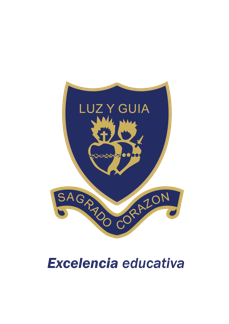 Colegio Sagrado Corazón Luz y Guía Nº 8229MÓDULO SEMANA 2E-LEARNING                                4º GRADO /CEIBO- MOLLE ÁREA: Matemática - Ciencias NaturalesPRESENTACIÓN: 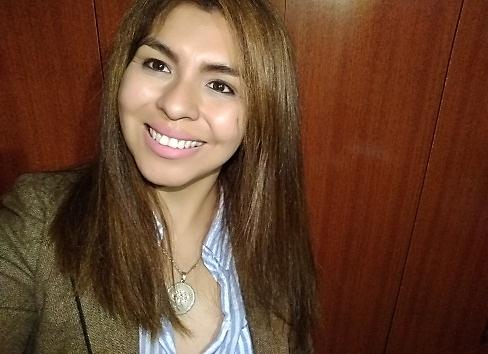  Hola. Bienvenidos a este módulo de formación online sobre materiales para la educación a distancia. Soy la Señorita Belén Montañés.  Este es un módulo base a partir del cual las familias y los estudiantes van a poder organizar  actividades para realizar en casa. Las mismas se deben  plasmar en forma escrita en sus respectivas carpetas y/o cuaderno. Les  deseo un grandioso desempeño, y que la resolución de las actividades sea a conciencia. Les mando un beso y un abrazo muy afectuoso  a mis queridos alumnos.  .                         AREA: MatemáticaDIA :1Actividad 1: SITUACIONES PROBLEMÁTICAS.Los papás de Juan abrieron en Enero, con $13.000 una  cuenta de ahorro. Si guardaròn $8.000 por mes.¿ Cuànto tendrán en Julio?Si necesitan sacar de su cuenta en Octubre un total de $23.000 para irse de viaje. ¿Cuànto le queda de dinero ahorrado en ese mes?Con ¿Cuànto dinero terminò ahorrado en Diciembre?Recordar: que todos los meses deposita $8.000Actividad 2:  Para el comienzo de clases, la directora del colegio Sagrado Corazón quiere comprar  2 pizarras nuevas.$1.980             $ 980            $ 789          $ 900       $1.200      $1.050 Ordenar los precios del   más barato (menor ) al más caro (mayor)¿Cuànto tendrá que pagar la Directora del colegio?.Si elige el precio màs caro.Si elige el precio màs barato.Actividad 3: Para fabricar 1 carpa se necesitan 4 metros de tela.¿Cuàntos metros se necesitan para hacer 1.130 carpas?Si tengo un total de 12.630 metros de tela. ¿Cuántas carpas se pueden fabricar? ¿Sobra metros de tela?Actividad 4: rSerafina tiene ahorrado $18.000, su hermano tiene $7.500. Si los dos deciden comprar una cama elástica que tiene un valor de $35.000. ¿Cuànto dinero les falta  todavía ahorrar para comprar la cama elástica?CIERREAlfonsina recorrió 305 kilómetros a la tarde en su auto. Si durante el dìa recorriò un total de 1.310 kilómetros. ¿Cuànto recorriò a la mañana?. DIA :2SITUACIONES PROBLEMÁTICASActividad 1: El equipo de bàsquet de la escuela participÓ dos días en un torneo. Con la venta de entrada se obtuvieron $1.895.¿Cuànto dinero se juntò el segundo dìa, si el primero se recaudaron $1.108?Con las rifas vendidas en el evento se juntaron $238 menos que con la venta de entradas.¿ Cuànto se recaudò con las rifas?El buffet vendió $2.027 màs que lo que se juntò con las rifas. ¿Cuàl fuè su recaudación?Actividad 2: En la confiterìa  CREMITAS se prepararon 2.538 medialunas para vender el fin de semana en todas las sucursales. El sábado se vendieron 988 y el domingo por la mañana 1.176. ¿Cuàntas medialunas quedaron para vender el domingo por la tarde?Actividad 3: Mariana compró  3.632 lapiceras y las repartió en cantidades  iguales entre el turno mañana y turno  tarde de un colegio.¿Cuàntas lapiceras recibió cada turno?Para el acto del Dìa de La Bandera  se acomodan en el patio 320 sillas en 8 hileras iguales. ¿Cuàntas sillas se colocan por fila? CIERRE:Cálculos mentales                         b)                                                       c)13 +  3 =                       35 + 8 =                                    50 + 12 =15 + 3  =                       16 + 8 =                                    21 + 12 =38 + 3 =                         31 + 8 =                                   18  + 12=40 + 3 =                        72 + 8 =                                    40 + 12 =                                               CIENCIAS  NATURALES	DIA 3 Movimiento de la TierraACTIVIDAD Nº 1Leer y comprender .  Página 14 del libro ENORBITA CS NAT. (Titulo: El dìa y la noche)Responder:1 -¿Qué actividades hacen durante el día?Los seres humanosLos animales.2- ¿Qué actividades hacen durante la noche?Los seres humanos.Los animalesACTIVIDAD Nº 2Dibujar y pinta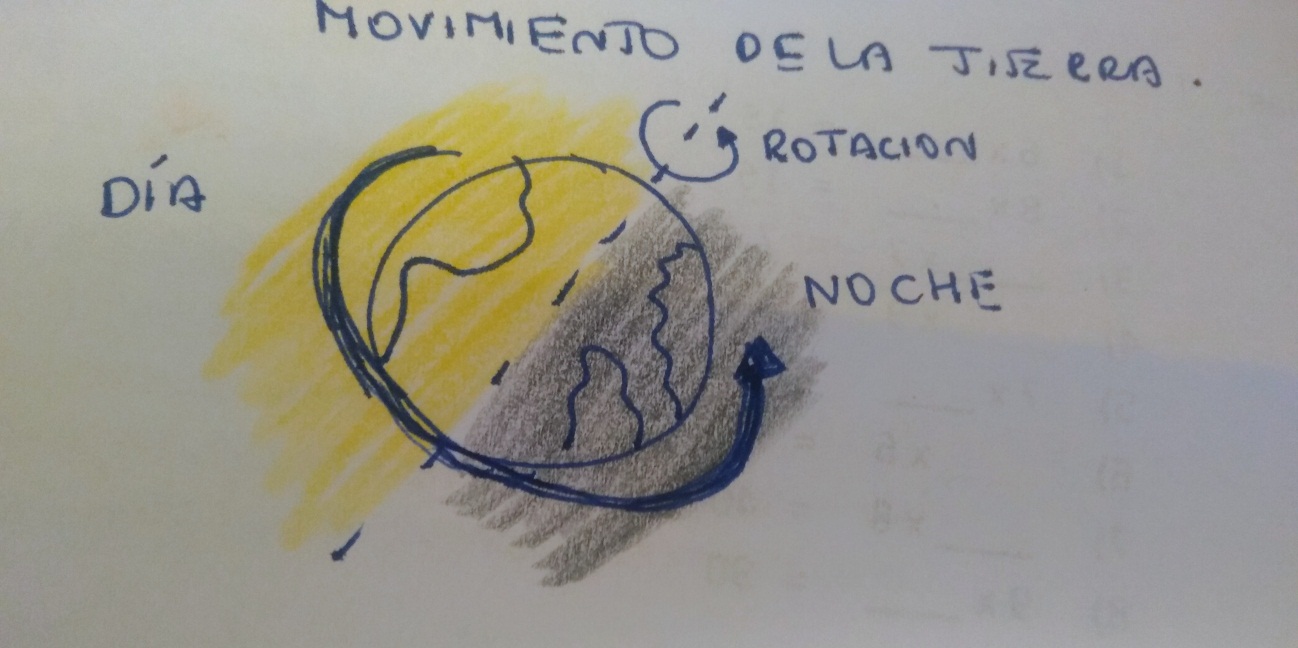 PARTE TEÓRICA:Movimientos reales de la TierraLa Rotación de la Tierra:  La Tierra gira sobre si misma. Nuestro planeta tiene zonas que no giran sobre sí mismas. Estas regiones son los polos sur y norte.La línea imaginaria que conecta ambos polos se denomina eje de rotación terrestre, y el movimiento alrededor de este se llama rotación.La medida de rotación de la Tierra se hace en horas y cada una dura 24 hs, es decir un día.ACTIVIDAD Nº 3EFECTOS DE LA ROTACIÒN PARTE TEORICAEl fenómeno del día y la noche: Mientras la tierra realiza este movimiento ( rotación), una mitad queda expuesta a la luz solar, mientras que la otra mitad, no.)Realizar una descripción de un dìa (Sábado)   marcando horarios de sus actividadesEJEMPLO:  08:00 hs  me levanto; 20:00 hs miro mi programa favorito de tv, etTITULO: Mi SábadoCIERRE:Pensar y Responder con tus propias palabras:¿Qué consecuencias habría si la Tierra dejase de realizar la rotación?IMPORTANTE: Modelo de escritura en  el cuaderno. Fecha: Ej. Mièrcoles 25 de marzo.Area: Ej.MatemàticaTema:  Situaciones Problemáticas.Actividades: Ej actividad Nª 1, actividad nª 2, etc.IMPORTANTE:   Copiar y realizar  cada actividad en el cuadernoIMPORTANTE: Además de copiar en el cuaderno, enviar fotografía de resolución  (vía mail) a la docente de actividades 2 y 3 únicamente.IMPORTANTE: Además de copiar en el cuaderno, enviar fotografía de resolución  (via mail) a la docente de actividades 1  ùnicamenteIMPORTANTE: En  la carpeta, se debe copiar todas las actividades e inclusive la teoría (parte escrita) enviada por la señorita.Fecha: Ej Miércoles 25 de marzoArea: Ej.Ciencias NaturalesTema: Ej.Movimiento de la TierraParte teórica:Ej La Tierra es plana:   En la antigua India, la tierra se representaba plana y sostenida por cuatro elefantes que a su vez se apoyaban en una enorme tortuga. El mundo era plano porque así lo veían las personas que lo habitaban en ese momento. Actividades: actividad nº 1, actividad nº2, etc.IMPORTANTE: esta actividad además de estar copiada en la carpeta  debe ser enviada a la señorita via mail (mediante fotografía).Aclaraciòn: únicamente està actividadMENSAJE DE CONFIRMACIÓN:  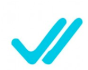 Una vez descargado y abierto correctamente este archivo enviar un mail  montanies.belen@gmail.com  para confirmar la recepción. ES DE CARÁRCTER OBLIGATORIO (AVISAR)